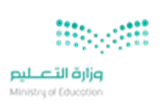 الإجراءات:      1/  التوجيه والإرشاد .     2 /  النصح والتوجيه.       3/ تدوين عقد سلوكي       4/ الاعتذار لمن أخطأت بحقهن.      5/ المشاركة بالبرامج والنشطة المدرسية.                                              6/ استدعاء ولية الأمر.      7/ الاتصال بولي الأمر.        8/ فتح دراسة حالة.           9/ النقل لفصل آخر.           10/  التحويل لوحدة الخدمات الإرشادية  .       ماليوم والتاريخ  المصدر                      الموقفالإجراء الأول الاجراء الثاني